№ 28                                                             от 29 апреля 2015 годаР Е Ш Е Н И ЕСобрания  депутатов  муниципального  образования«Шиньшинское сельское поселение»О внесении изменений  на п.2.1.Положения  об Администрации муниципального образования "Шиньшинское сельское поселение" , утвержденного решением  Собрания депутатов МО "Шиньшинское сельское поселение" от 09.11.2009 №6 .Руководствуясь Федеральным законом от 06.10.2003 г. № 131-ФЗ «Об общих принципах организации местного самоуправления в Российской Федерации» Собрание депутатов муниципального образования «Шиньшинское сельское поселение» РЕШАЕТ:1. Внести в Положение об Администрация  муниципального образования "Шиньшинское сельское поселение", утвержденное решением Собрания депутатов муниципального образования «Шиньшинское сельское поселение» от 10 ноября 2009 года №6 (далее –Положение) следующие изменения:	 - пункт 2.1  Положения изложить в следующей редакции: «2.1. Администрация поселения осуществляет следующие полномочия по решению вопросов местного значения:            1) составление и рассмотрение проекта бюджета поселения, утверждение и исполнение бюджета поселения, осуществление контроля за его исполнением, составление и утверждение отчета об исполнении бюджета поселения;          2) установление, изменение и отмена местных налогов и сборов поселения;          3) владение, пользование и распоряжение имуществом, находящимся в муниципальной собственности поселения;         4) организация в границах поселения электро-, тепло-, газо- и водоснабжения населения, водоотведения, снабжения населения топливом в пределах полномочий, установленных законодательством Российской Федерации;        5) дорожная деятельность в отношении автомобильных дорог местного значения в границах населенных пунктов поселения и обеспечение безопасности дорожного движения на них, включая создание и обеспечение функционирования парковок (парковочных мест), осуществление муниципального контроля за сохранностью автомобильных дорог местного значения в границах населенных пунктов поселения, а также осуществление иных полномочий в области использования автомобильных дорог и осуществления дорожной деятельности в соответствии с законодательством Российской Федерации;         6) обеспечение проживающих в поселении и нуждающихся в жилых помещениях малоимущих граждан жилыми помещениями, организация строительства и содержания муниципального жилищного фонда, создание условий для жилищного строительства, осуществление муниципального жилищного контроля, а также иных полномочий органов местного самоуправления в соответствии с жилищным законодательством;         7) создание условий для предоставления транспортных услуг населению и организация транспортного обслуживания населения в границах поселения;         7.1) участие в профилактике терроризма и экстремизма, а также в минимизации и (или) ликвидации последствий проявлений терроризма и экстремизма в границах поселения;        7.2) создание условий для реализации мер, направленных на укрепление межнационального и межконфессионального согласия, сохранение и развитие языков и культуры народов Российской Федерации, проживающих на территории поселения, социальную и культурную адаптацию мигрантов, профилактику межнациональных (межэтнических) конфликтов;         8) участие в предупреждении и ликвидации последствий чрезвычайных ситуаций в границах поселения;         9) обеспечение первичных мер пожарной безопасности в границах населенных пунктов поселения;        10) создание условий для обеспечения жителей поселения услугами связи, общественного питания, торговли и бытового обслуживания;        11) организация библиотечного обслуживания населения, комплектование и обеспечение сохранности библиотечных фондов библиотек поселения;        12) создание условий для организации досуга и обеспечения жителей поселения услугами организаций культуры;        13) сохранение, использование и популяризация объектов культурного наследия (памятников истории и культуры), находящихся в собственности поселения, охрана объектов культурного наследия (памятников истории и культуры) местного (муниципального) значения, расположенных на территории поселения;        13.1) создание условий для развития местного традиционного народного художественного творчества, участие в сохранении, возрождении и развитии народных художественных промыслов в поселении;         14) обеспечение условий для развития на территории поселения физической культуры и массового спорта, организация проведения официальных физкультурно-оздоровительных и спортивных мероприятий поселения;         15) создание условий для массового отдыха жителей поселения и организация обустройства мест массового отдыха населения, включая обеспечение свободного доступа граждан к водным объектам общего пользования и их береговым полосам;         16) формирование архивных фондов поселения;         17) организация сбора и вывоза бытовых отходов и мусора;         18) организация использования, охраны, защиты, воспроизводства городских лесов, лесов особо охраняемых природных территорий, расположенных в границах населенных пунктов поселения;        19) утверждение правил благоустройства территории поселения, устанавливающих в том числе требования по содержанию зданий (включая жилые дома), сооружений и земельных участков, на которых они расположены, к внешнему виду фасадов и ограждений соответствующих зданий и сооружений, перечень работ по благоустройству и периодичность их выполнения; установление порядка участия собственников зданий (помещений в них) и сооружений в благоустройстве прилегающих территорий; организация благоустройства территории поселения (включая освещение улиц, озеленение территории, установку указателей с наименованиями улиц и номерами домов, размещение и содержание малых архитектурных форм);        20) утверждение генеральных планов поселения, правил землепользования и застройки, утверждение подготовленной на основе генеральных планов поселения документации по планировке территории, выдача разрешений на строительство (за исключением случаев, предусмотренных Градостроительным кодексом Российской Федерации, иными федеральными законами), разрешений на ввод объектов в эксплуатацию при осуществлении строительства, реконструкции объектов капитального строительства, расположенных на территории поселения, утверждение местных нормативов градостроительного проектирования поселений, резервирование земель и изъятие, в том числе путем выкупа, земельных участков в границах поселения для муниципальных нужд, осуществление муниципального земельного контроля за использованием земель поселения, осуществление в случаях, предусмотренных Градостроительным кодексом Российской Федерации, осмотров зданий, сооружений и выдача рекомендаций об устранении выявленных в ходе таких осмотров нарушений;        21) присвоение адресов объектам адресации, изменение, аннулирование адресов, присвоение наименований элементам улично-дорожной сети (за исключением автомобильных дорог федерального значения, автомобильных дорог регионального или межмуниципального значения, местного значения муниципального района), наименований элементам планировочной структуры в границах поселения, изменение, аннулирование таких наименований, размещение информации в государственном адресном реестре;        22) организация ритуальных услуг и содержание мест захоронения;        23) организация и осуществление мероприятий по территориальной обороне и гражданской обороне, защите населения и территории поселения от чрезвычайных ситуаций природного и техногенного характера;        24) создание, содержание и организация деятельности аварийно-спасательных служб и (или) аварийно-спасательных формирований на территории поселения;        25) осуществление мероприятий по обеспечению безопасности людей на водных объектах, охране их жизни и здоровья;        26) создание, развитие и обеспечение охраны лечебно-оздоровительных местностей и курортов местного значения на территории поселения, а также осуществление муниципального контроля в области использования и охраны особо охраняемых природных территорий местного значения;       27) содействие в развитии сельскохозяйственного производства, создание условий для развития малого и среднего предпринимательства;       28) организация и осуществление мероприятий по работе с детьми и молодежью в поселении;        29) осуществление в пределах, установленных водным законодательством Российской Федерации, полномочий собственника водных объектов, информирование населения об ограничениях их использования;       30) осуществление муниципального лесного контроля;       31) оказание поддержки гражданам и их объединениям, участвующим в охране общественного порядка, создание условий для деятельности народных дружин;       31.1) предоставление помещения для работы на обслуживаемом административном участке поселения сотруднику, замещающему должность участкового уполномоченного полиции;       31.2) до 1 января 2017 года предоставление сотруднику, замещающему должность участкового уполномоченного полиции, и членам его семьи жилого помещения на период выполнения сотрудником обязанностей по указанной должности;       32) оказание поддержки социально ориентированным некоммерческим организациям в пределах полномочий, установленных статьями 31.1 и 31.3 Федерального закона от 12 января 1996 года N 7-ФЗ "О некоммерческих организациях";      33) обеспечение выполнения работ, необходимых для создания искусственных земельных участков для нужд поселения, проведение открытого аукциона на право заключить договор о создании искусственного земельного участка в соответствии с федеральным законом;      34) осуществление мер по противодействию коррупции в границах поселения.2. Настоящее решение вступает в силу после его официального обнародования.Глава муниципального образования«Шиньшинское сельское поселение»,Председатель Собрания депутатов                                  Р.НиколаеваШенше ял кундем»муниципальный образованийын депутатше- влакын  Погынжо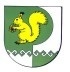 Собрание депутатовмуниципального образования«Шиньшинское сельское поселение»425 154 Морко район.Шенше ял, Петров  урем, 1вТелефон-влак: 9-61-97425 154, Моркинский район,село Шиньша, ул.Петрова, 1вТелефоны: 9-61-97